                                                                                  ПРОЕКТРеспублика КрымРаздольненский районЗиминский сельский совет___ заседание ___ созываРЕШЕНИЕ № _____________.___.2019года							с.Зимино 	       Об утверждении положения  «Об установлении земельного налога  на территории муниципального образования  Зиминское сельское  поселение  Раздольненского  района Республики Крым на 2020 год».        В соответствии с главой 31 Налогового Кодекса Российской Федерации, Федеральным законом от 06.10.2003 № 131-ФЗ «Об общих принципах организации местного самоуправления в Российской Федерации», Законом Республики Крым от 21.08.2014 № 54-ЗРК «Об основах местного самоуправления в Республике Крым», Постановлением Совета министров Республики Крым от 12.11.2014г. № 450 «О плате за земельные участки, которые  расположены  на  территории  Республики  Крым», Уставом муниципального образования  Зиминское сельское поселение Раздольненского района Республики Крым, Зиминский сельский совет,       РЕШИЛ:Утвердить Положение «Об установлении земельного налога  на территории муниципального образования  Зиминское сельское  поселение  Раздольненского  района Республики Крым на 2020 год» - положение прилагается.Обнародовать  решение    путем  размещения  на  информационном  стенде  Зиминского сельского совета Раздольненского района Республики Крым. Настоящее Решение вступает в силу с 1 января 2020 года, но не ранее чем по истечении одного месяца со дня его официального опубликования.Председатель Зиминского сельскогосовета – глава АдминистрацииЗиминского сельского поселения	                    		     Б.М. АндрейчукПриложение  1 к решению              __ заседания _-го созыва Зиминского  сельского совета  № ______от ____.____.2020г.Положение«Об установлении земельного налога  на территории муниципального образования  Зиминское сельское  поселение  Раздольненского  района Республики Крым на 2020 год»Статья 1. Общие положения1.1. Настоящим решением в соответствии с Налоговым кодексом Российской Федерации устанавливается и вводится в действие на территории муниципального образования Зиминское сельское поселение земельный налог (далее налог), обязательный к уплате на территории муниципального образования Зиминское сельское поселение, определяются налоговые ставки, порядок и сроки уплаты налога организациями, налоговые льготы, а также основания для их использования налогоплательщиками.Иные положения, относящиеся к земельному налогу, определяются главой 31 Налогового кодекса Российской Федерации.	Статья 2. Налоговый период. Отчетный периодНалоговым периодом признается календарный год.Отчетными периодами для налогоплательщиков, являющихся организациями, признаются первый квартал, второй квартал, третий квартал.Статья 3. Налоговые ставки. Налоговая база определяется в отношении каждого земельного участка как его кадастровая стоимость по состоянию на 1 января года, являющегося налоговым периодом.Установить ставки земельного налога в следующих   размерах:Статья 4. Порядок и сроки уплаты налога и авансовых платежейНалог и авансовые платежи по налогу подлежат уплате в бюджет по месту нахождения земельного участка в порядке и сроки, установленные настоящим Решением.Налогоплательщики, являющиеся организациями, производят уплату авансовых платежей по налогу не позднее 30 календарных дней с даты окончания соответствующего отчетного периода.Налог, подлежащий уплате по истечении налогового периода налогоплательщиками, являющимся организациями, уплачивается не позднее 10 февраля года, следующего за истекшим налоговым периодом.Налогоплательщики – физические лица уплачивают налог в срок, установленный пунктом 1 статьи 397 Налогового кодекса Российской ФедерацииСтатья 5. Налоговые льготы.1. Освобождаются от налогообложения субъекты, перечисленные в статье 395 Налогового Кодекса Российской Федерации.2. В соответствии с п.2 ст.387 Налогового Кодекса Российской Федерации установить налоговые льготы – освободить от налогообложения в размере 100% от суммы земельного налога следующие категории налогоплательщиков: 2.1. Органы местного самоуправления, учреждения, финансируемые из бюджета муниципального образования Зиминское сельское поселение или из бюджета муниципального образования Раздольненский район Республики Крым;2.2. Организации в отношении земельных участков, предназначенных для захоронения, ритуальной деятельности;2.3. Организации, учреждения, юридические лица в отношении земельных участков, занятых автомобильными дорогами местного значения в границах Зиминского  сельского поселения Раздольненского района Республики Крым.3. Налоговая база уменьшается на величину нормативной цены 600 квадратных метров площади в отношении земельного участка - категория земель – земли населенных пунктов, с видом разрешенного использования – для индивидуального жилищного строительства (код 2.1), находящегося в собственности, постоянном (бессрочном) пользовании или пожизненном наследуемом владении налогоплательщиков относящихся к одной из следующих категорий перечисленных в п.5 статьи 391 Налогового Кодекса Российской Федерации,  также физических лиц, имеющих трех и более детей.3.1. Уменьшение налоговой базы в соответствии с пунктом 3 настоящей статьи (налоговый вычет) производится в отношении одного земельного участка расположенного в границах населенных пунктов муниципального образования Зиминское сельское поселение, по выбору налогоплательщика. 4.   Налоговые льготы по налогу предоставляются налогоплательщикам по основаниям, установленным настоящим решением, и применяются при условии предоставления в налоговые органы документов, подтверждающих право на льготу.Граждане, имеющие право на льготу, предоставляют в налоговый орган  заявление о предоставлении льготы и документы, подтверждающие право на льготу.Статья 6. Документы необходимые для предоставления льготы:Документ удостоверяющий личность гражданина Российской Федерации.Документ подтверждающий льготную категорию гражданина (для физических лиц)Выписка из Единого государственного реестра юридических лиц (для юридических лиц)Выписка из Единого государственного реестра недвижимости на земельный участок (удостоверяющий документ права собственности или пользования на земельный участок).Справку о нормативной цене  земельного участка из Единого государственного реестра недвижимости.          Статья 7. Заключительные положения1. Настоящее Решение вступает в силу с 1 января 2020 года, но не ранее чем по истечении одного месяца со дня его официального опубликования.2.  Обнародовать  решение    путем  размещения  на  информационном  стенде  Зиминского сельского совета Раздольненского района Республики Крым по адресу: с.Зимино, ул. Гагарина, 33 и официальном сайте администрации Зиминского сельского поселения https://зиминское-сп.рф/.Председатель Зиминского сельскогосовета – глава АдминистрацииЗиминского сельского поселения	                    		     Б.М. Андрейчук№ пп
Наименование вида разрешенного использования
земельного участка
Код вида разрешенного использованияРазмер налоговой ставки%1Сельскохозяйственное использование1.00,12Растениеводство1.10,13Выращивание зерновых и иных сельскохозяйственных культур1.20,14Овощеводство1.30,15Выращивание тонизирующих, лекарственных, цветочных культур1.40,16Садоводство1.50,17Выращивание льна и конопли1.60,18Животноводство1.70,19Скотоводство1.80,110Звероводство1.90,111Птицеводство1.100,112Свиноводство1.110,113Пчеловодство1.120,114Рыбоводство1.130,115Научное обеспечение сельского хозяйства1.140,116Хранение и переработка сельскохозяйственной продукции1.150,117Ведение личного подсобного хозяйства на полевых участках1.160,118Питомники1.170,119Обеспечение сельскохозяйственного производства1.180,120Жилая застройка2.00,0521Для индивидуального жилищного строительства2.10,0522Малоэтажная многоквартирная жилая застройка2.1.10,0523Для ведения личного подсобного хозяйства2.20,0524Блокированная жилая застройка2.30,0525Передвижное жилье2.40,0526Среднеэтажная жилая застройка2.50,0527Многоэтажная жилая застройка2.60,0528Обслуживание жилой застройки2.70,0529Объекты гаражного назначения2.7.10,0530Общественное использование объектов капитального
строительства3.00,531Коммунальное обслуживание3.10,532Социальное обслуживание3.20,533Бытовое обслуживание3.30,534Здравоохранение3.40,535Амбулаторно-поликлиническое обслуживание3.4.10,536Стационарное медицинское обслуживание3.4.20,537Образование и просвещение3.50,538Дошкольное, начальное и среднее общее образование3.5.10,539Среднее и высшее профессиональное образование3.5.20,540Культурное развитие3.60,541Религиозное использование3.70,542Общественное управление3.80,543Обеспечение научной деятельности3.90,544Обеспечение деятельности в области гидрометеорологии и смежных с ней областях3.9.10,545Ветеринарное обслуживание3.100,546Амбулаторное ветеринарное обслуживание3.10.10,547Приюты для животных3.10.20,548Предпринимательство4.01,049Деловое управление4.11,050Объекты торговли (торговые центры, торгово-развлекательные центры (комплексы)4.21,051Рынки4.31,052Магазины4.41,053Банковская и страховая деятельность4.51,054Общественное питание4.61,055Гостиничное обслуживание4.71,056Развлечения4.81,057Обслуживание автотранспорта4.91,058Объекты придорожного сервиса4.9.11,059Выставочно-ярмарочная деятельность4.101,060Отдых (рекреация)5.00,161Спорт5.10,162Природно-познавательный туризм5.20,163Туристическое обслуживание5.2.10,164Охота и рыбалка5.30,165Причалы для маломерных судов5.40,166Поля для гольфа или конных прогулок5.50,167Производственная деятельность6.01,568Недропользование6.11,569Тяжелая промышленность6.21,570Автомобилестроительная промышленность6.2.11,571Легкая промышленность6.31,572Фармацевтическая промышленность6.3.11,573Пищевая промышленность6.41,574Нефтехимическая промышленность6.51,575Строительная промышленность6.61,576Энергетика6.71,577Атомная энергетика6.7.11,578Связь6.81,579Склады6.91,580Обеспечение космической деятельности6.101,581Целлюлозно-бумажная промышленность6.111,582Транспорт7.01,083Железнодорожный транспорт7.11,084Автомобильный транспорт7.21,085Водный транспорт7.31,086Воздушный транспорт7.41,087Трубопроводный транспорт7.51,088Обеспечение обороны и безопасности8.01,089Обеспечение вооруженных сил8.11,090Охрана Государственной границы Российской Федерации8.21,091Обеспечение внутреннего правопорядка8.31,092Обеспечение деятельности по исполнению наказаний8.41,093Деятельность по особой охране и изучению природы9.01,094Охрана природных территорий9.10,195Курортная деятельность9.21,096Санаторная деятельность9.2.11,097Историко-культурная деятельность9.30,198Использование лесов10.01,099Заготовка древесины10.11,0100Лесные плантации10.21,0101Заготовка лесных ресурсов10.31,0102Резервные леса10.41,0103Водные объекты11.01,0104Общее пользование водными объектами11.11,0105Специальное пользование водными объектами11.21,0106Гидротехнические сооружения11.31,0107Земельные участки (территории) общего пользования12.00,01108Ритуальная деятельность12.10,01109Специальная деятельность12.20,1110Запас12.30,1111Ведение огородничества13.10,1112Ведение садоводства13.20,1113Ведение дачного хозяйства13.30,1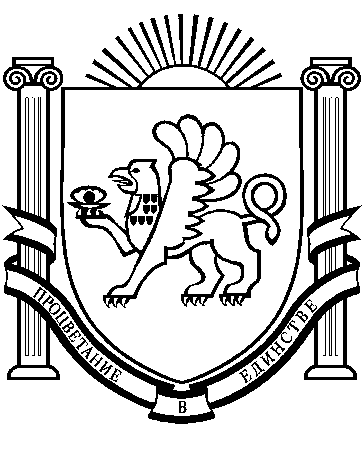 